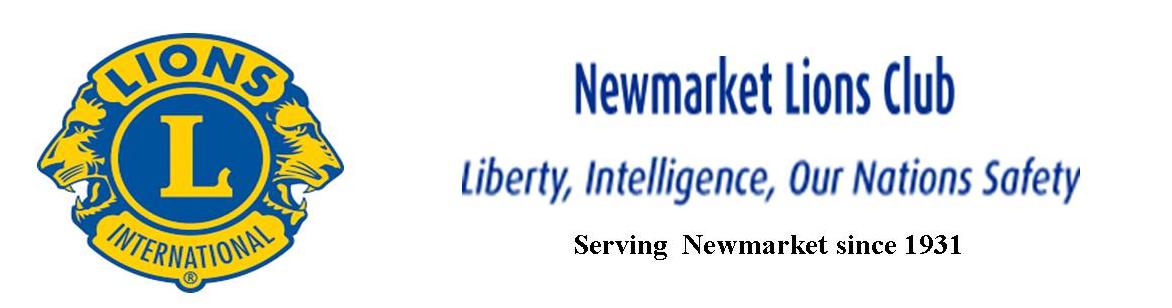 November 2, 2020 Virtual Meeting Attendees:Lions: Brian Havard, Christiane Zoidl, Brigitte Brennan Megan Bennett, Mike Barker, Sylvia Brock,             Rick Metcalfe, Sue Williams, Judith Lalonde, Brad Jones, Jeanette duPlessis, Tony duPlessis             Karen Evans, June Foot, Diana Graham, Richard Poulin, Marilyn Gray, Don Gardiner, Olga Partanen,             Kirby Brock and Ron HeadGreetings: Lion President Richard PoulinApproval of Minutes:Motion: Lion June Foot - “That the minutes of the October 19th, 2020 virtual meeting be accepted as presented.”   Second: Lion Sylvia Brock   Motion:  CarriedCorrespondence: Lion Richard Poulin	-Lions Quest International Eblast-programmes established in the 1970’s to combat kids getting into drugs,                                                                   and anti bullying					           -Lion Sylvia Brock is the Chair for A16					           -when schools open club will try to run this programme at Maple Leaf  public school			                                     -hold workshop for members in the futureTreasurer’s Report:  Lion Ron Head-no financial statements yet, report deferred until next meetingCommittee Reports:	A) Santa Fund: Lion Kirby Brock	-Committee met last week	-we have the use of Unit 12B in the Giant Tiger plaza on December 14 & 15 for voucher distribution	-a few members going over this week to check out unit and plan set up	-will be allowed early access to set up	-Church of Christ in Newmarket has their parking lot available for any extra days needed	-COVID supplies will be needed-masks, gloves, plexiglass, PPE’s, hand sanitizer, disinfectant, etc             -Donors- many businesses have been closed and can’t contribute cash or product this year	-Cookies-in lieu of lunch, we would like to give recipients something special-looking into cookies	-Food-would like to offer hot dogs and hot chocolate	-Trailer-set up tent, Newman and trailer in parking lot to handle gift bags and dental kit distribution	-Salvation Army- will not be offering any assistance other than providing the list of applicants			    hopefully, receive list on December 8th for volunteers to start calling	-Volunteers- will require as many as possible for calling applicants and distributing vouchers		        -calls to be made from December 8-10th		        -2 inside shifts on distribution days, December 14 & 15		        -2 outside shifts -food service, gift bag and dental kit distribution Motion: Lion Kirby Brock - “That the Club spend up to $7,500 on the Santa Fund programme for items such as COVID                                             supplies, food, and gift bags.”   Second: Lion Brad Jones   Motion:  CarriedB) Coats for Kids: Lion Christiane Zoidl		-opened October 31st, steady flow, 35 coats given away	-volunteers serve customers, no touching merchandise	-store owner made up Hallowe’en gift bags for any children who came in 	-same crew will open this Saturday and then ask for volunteers 	-only open on Saturdays from 10:00 a.m. to 1:00 p.m.             C) 90th Anniversary Committee: Lion Rick Metcalfe		-nothing new to report             C) Santa Claus Parade: Lion Sue Williams	-Town has cancelled	-meeting of committee to be scheduled to discuss ideas for next yearD) Effective Speaking Contest: Lion Sylvia Brock-neither school board will let us distribute information-MDA has decided to defer a decision on whether they will hold a contest to January 2021-Club could hold virtual contest outside of MDA, advertise in local paper, contact last year’s winners	E) Peace Poster: Lion Sylvia Brock	-this year’s theme is “Peace Through Service”	-1st and 2nd prize to students from Maple Leaf PS-the only one of our schools to submit entries	-would like to ask all A16 members to donate $250Motion: Lion Sylvia Brock - “That the Club donate $250.00 towards the A16 Peace Poster contest.”   Second: Lion Mike Barker   Motion:  Carried	F) Music Festival: Lion Sylvia Brock		-a survey was sent out to parents, teachers, participants as to whether there was any interest in a virtual     	              festival ;38 responses, 34 were favourable, most were piano related 		-Committee to meet again on November 10th             G) Inn from the Cold: -Lion Kirby Brock-Friday, November 6th is our day to provide a meal-COVID 19 measures mean only 4 Lions allowed to prepare food in the kitchen-INN FROM THE COLD staff will package and serve meals-ham, salad, potatoes, peas and carrots and cookies for dessert-expected to make 100+ meals H) Catch the Ace: Lion Don Gardiner		-suspended due to COVID		-need passwordI) Holiday Club Bingo: Lion Ron Head	-December 21st club meeting will be Zoom Bingo Game	-Lion Ron Head to send out information email to members to sign up to participateJ) Campaign 100-Lion Sylvia Brock	-Club has pledged to donate $11,520 over the next 3 years	-Lions International initiative to collect funds to finance programmes such as disaster relief	-100% of donations go towards programmes, no administration fees	-A16 received $14,000 for COVID from this LCI fund	-If individuals wish to contribute, there is a Canadian arm that will issue a tax receipt	-any individual donations go towards the Club goal	-Donation form to be sent with minutesK) Lioness -Lion Mike Barker	-no news	-poinsettia fundraiser Eblast was circulated-this is their only fundraiser this year please considerGood of Lionism:	a) Zone meeting on November 18th-focus on membership	b) The Club’s Charitable Trust received a $1,500 donation from RBC	c) Wine elimination-8 participants eliminated  Meeting Adjourned: 8:21 p.m.* NEXT MEETING November 16, 2020*Newmarket Lions Club President: Richard PoulinNewmarket Lions Club Secretary: Megan Bennett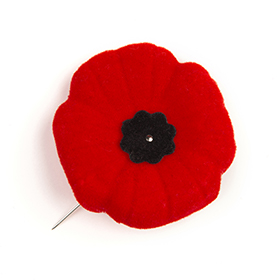 	-